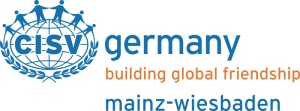 		Mainz/Wiesbaden, TT.MM.JJJJProtokoll der X.Sitzung vom Chapter Mainz/WiesbadenTermin:	TT.MM.JJJJBeginn: 	19:30 UhrEnde:	21:30 Uhr Ort:	Johannes-Maaß-Schule, WiesbadenTeilnehmende:xxEntschuldigt: xxxx leitet die Sitzung.* I = Information, D = Diskussion, E = Entscheidung, W = Weiterbearbeiten, B = BeschlussGezeichnet:XXAnhänge?Wer?TOP 1Genehmigung des letzten ProtokollsTOP 2News und PersonalienITOP 3News aus den KomiteesVillageStep UpInterchangeYouth MeetingSeminar CampIPPJBITOP 4TOP 5TOP 6TOP 7TOP 8TOP 9